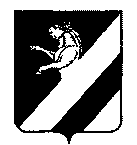 КРАСНОЯРСКИЙ КРАЙ                         АЧИНСКИЙ РАЙОНТАРУТИНСКИЙ  СЕЛЬСКИЙ СОВЕТДЕПУТАТОВПОСТАНОВЛЕНИЕ02.04.2013                                п.Тарутино	               № 9-ПОб утверждении перечня информационных систем персональных данных в Тарутинскомсельском Совете депутатов         В целях исполнения требований Федерального закона от 27.07.2006                № 152-ФЗ «О персональных данных» ПОСТАНОВЛЯЮ: 1. Утвердить Перечень информационных систем персональных данных в Тарутинском сельском Совете депутатов согласно приложению.2. Контроль за выполнением настоящего Постановления оставляю за собой.3. Постановление вступает в силу в день, следующий за днем его официального  опубликования  в информационном листке «Сельские вести» и подлежит размещению в течение 10 дней после утверждения в сети Интернет на официальном сайте Ачинского района Красноярского края: http://www.ach-rajon.ru.Председатель ТарутинскогоСельского Совета                                                       Н.Н. СимоноваПриложение к Постановлению Тарутинского сельского Совета депутатов
от02.04.2013 № 9- П ПЕРЕЧЕНЬинформационных систем персональных данных в Тарутинском сельском Совете депутатов№ п/пНаименование   
 информационной  
     системы      
   персональных   
      данных (ИСПДн)Наименование  
   оператора    
 информационной 
    системы     
  персональных  
     данных      Исходные данные классификации ИСПДнИсходные данные классификации ИСПДнИсходные данные классификации ИСПДнИсходные данные классификации ИСПДнИсходные данные классификации ИСПДнКласс ИСПДнПримечание № п/пНаименование   
 информационной  
     системы      
   персональных   
      данных (ИСПДн)Наименование  
   оператора    
 информационной 
    системы     
  персональных  
     данных      Структура ИСПДнНаличие подключений к ССОП и сетям МИО (Интернет)Режим обработки ПДнРазграничение доступа пользователейНахождение ИСПДн (ее составных частей) в пределах РоссииКласс ИСПДнПримечание 1Парус - БухгалтерияАдминистрация Тарутинского сельсовета Ачинского района Красноярского края, Красноярский край Ачинский р-н п. Тарутино  ул.Трактовая, 34аЛокальная информационная системаотсутствуетмногопользовательский Без разграничения прав доступаРФ3Парус - ЗарплатаАдминистрация Тарутинского сельсовета Ачинского района Красноярского края, Красноярский край Ачинский р-н п. Тарутино  ул.Трактовая, 34аАвтоматизированное рабочее местоотсутствуетОднопользовательский С  разграничением прав доступаРФ3Налогоплательщик ЮЛАдминистрация Тарутинского сельсовета Ачинского района Красноярского края, Красноярский край Ачинский р-н п. Тарутино, ул. Трактовая, 34аАвтоматизированное рабочее местоотсутствуетОднопользовательский С  разграничением прав доступаРФ3Документы ПУ5Администрация Тарутинского сельсовета Ачинского района Красноярского края, Красноярский край Ачинский р-н п. Тарутино, ул Трактовая, 34аАвтоматизированное рабочее местоотсутствуетОднопользовательский С  разграничением прав доступаРФ3Клиент СЭДАдминистрация Тарутинского сельсовета Ачинского района Красноярского края, Красноярский край Ачинский р-н п. Тарутино, ул. Трактовая, 34аАвтоматизированное рабочее местоподключение к Интернет Однопользовательский С  разграничением прав доступаРФ3Клиент Енисейский объединенный банкАдминистрация Тарутинского сельсовета Ачинского района Красноярского края, Красноярский край Ачинский р-н п. Тарутино, ул. Трактовая, 34аАвтоматизированное рабочее местоотсутствуетОднопользовательский С  разграничением прав доступаРФ3